Администратор, супервайзер, завхозЗарплата: от 30000 руб.Сфера деятельности: Административная работаГрафик работы: полный деньОпыт работы:Высшее.  КАКиИ – режиссер КПР н/в.          РИУ им. Чернова – менеджмент организацииКУРСЫ:Московская школа экономики – работа на компьютере, операционист банкаАкадемия рынка труда, Москва – специалист отдела кадров, архивистПрофессиональное училище – продавец-кассирАнглийский — Выше среднегоКорейский — НачальныйО себе: Коммуникабельная, устойчивая к стрессам, организованная, ответственная, быстро обучаемая, без в/пПрофессиональные навыки: Управление персоналом. Правильное и полное выполнение должностных обязанностей. Учет ТМЦ. Выполнение большого объема работ. Умение быстро реагировать в не предвиденных ситуациях. Работа в ночные и суточные смены. Адекватная реакция на замечания. Не допустимость конфликтных ситуаций. Знание корпоративной  этики. Уверенный ПК. Медицинская книжка, рекомендации, характеристики с места работы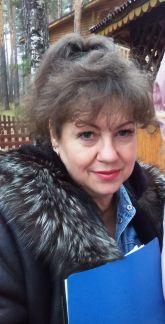 ЛюдмилаЖенщина, 51 год Ищу работу супервайзером службы номерного фонда (ст.горничная, администратор), зав.хозяйствомРассмотрю вакансии в Орехово-Зуевском районе (Ликино-Дулево, Куровское, Орехово-Зуево).Переезд возможен только в  г. Сочи, Краснодарского края. Обязательное условие при переезде – жилье.Рассмотрю сезонную работу. Гражданство: РоссияТелефон: 8929 571-07-35, 8 928 447-34-94 с 7 до 21Сентябрь 2017 — настоящее времяДом отдыха Кантри Владимирская областьсупервайзер службы номерного фондаКонтроль за выполнением обязанностей горничных и работников хозяйственной службы (прачечная, разнорабочие). Прием и выдача ТМЦ и профессиональной химии) ведение склада, инвентаризация и  отчетная деятельность. Тренинги, ведение учета рабочего времени и отпусков. Управление персоналом 23 человека. Разрешение конфликтных ситуаций.Май 2017 — Сентябрь 2017(6 месяцев)пансионат Кукуруза г. Сочи (сезонная работа) ст. горничная Проверка номерного фонда после уборки, ведение склада,  прием и выдача ТМЦ. Прачечная (стирка белья по просьбе гостей)Май 2016 — Апрель 2017(1 год)Мини-гостиница, сауна, Московская область.администраторконтроль работы технического оборудования сауны, бассейна, продажа сопутствующих товаров.(белье, одежда). Бар, кальян. Прием заказов,   Исходящие звонки для подтверждения заказов клиентов. Консультирование клиентов по продуктам компании,
Работа с возражениями клиентов;
Координация и контроль рабочей смены;
Ведение и учет денежных средств и кассовой отчетности;
Контроль санитарных норм на кухне;
Контроль за работой курьеров; Заказ питания, такси, химчистки (по требованию)Август 2011 — Октябрь 2014(3 года и 3 месяца)Дикси-Юг, Москвамобильный кассир сети магазинов.продажи. денежно-кассовые операции,Июнь 2006 — Декабрь 2011(5 лет и 7 месяцев)ООО Точка, музыкальное кафе, Москваадминистратор-кассирприем денежных средств от официантов и барменов, составление графика работы технического персонала. Склад, Выдача ТМЦ, Контроль за выполнением работ .Разрешение конфликтных ситуацийЯнварь 1991 — Декабрь 1995(5 лет)гостиница Саранскзав. хозяйствомИнвентаризация, учет, прием и выдача ТМЦ, Ведение документации. Материальная ответственность: склады, прачечная, номерной фонд. Контроль за выполнением должностных обязанностей тех.персонала, ведение табеля рабочего времени и отпусков. Проверка выполнения заявок на тех.обслуживание номерного фонда. Контроль за качеством обслуживания гостей и уборкой номеров. Прием и выдача белья горничным.